Задания по курсу «Юные умники и умницы» 25 мая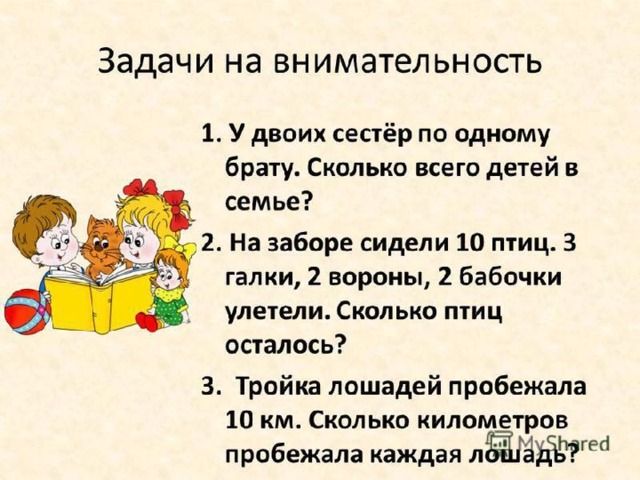 Ответ:_________________________________________________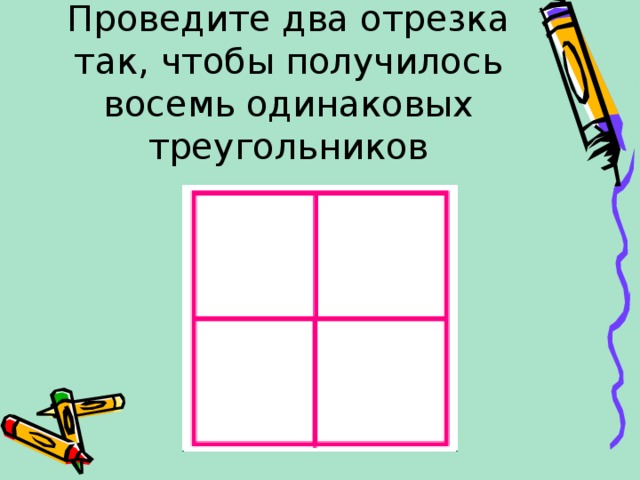   Ответ:___________________________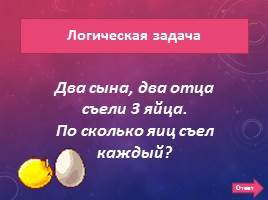 